 Harriers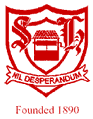 Saltwell Harriers Annual Road RaceSaturday 22 December 2018PRIZE LIST	MEN		WOMEN1ST  	£ 150-00		£ 150.002nd	£ 125.00		£ 125.003rd	£ 100-00		£ 100.004th	£   75.00		£   75.005th	£   50.00		£   50.006th	£   40.00		£   40.007th	£   40.00		£   40.008th	£   40.00		£   40.001st U23	£   50.00		£   50.001st V 35			£   40.001st V 40	£   40.00		£   40.001st V 45	£   40.00		£   40.001st V 50	£   40.00		£   40.001st V 55	£   40.00		£   40.001st V 60	£   40.00		£   40.001st V 65	£   40.00		£   40.00TEAM PRIZES1st  SENIOR TEAM 	£ 300.00		£ 300.002nd SENIOR TEAM	£ 100.00		£ 100.00*1st VET TEAM	£ 100.00* Female teams may include senior and vetsPrizes are subject to number of entries.  Organisers reserve the right to change prize list	All prizes must be claimed at the presentation			 	